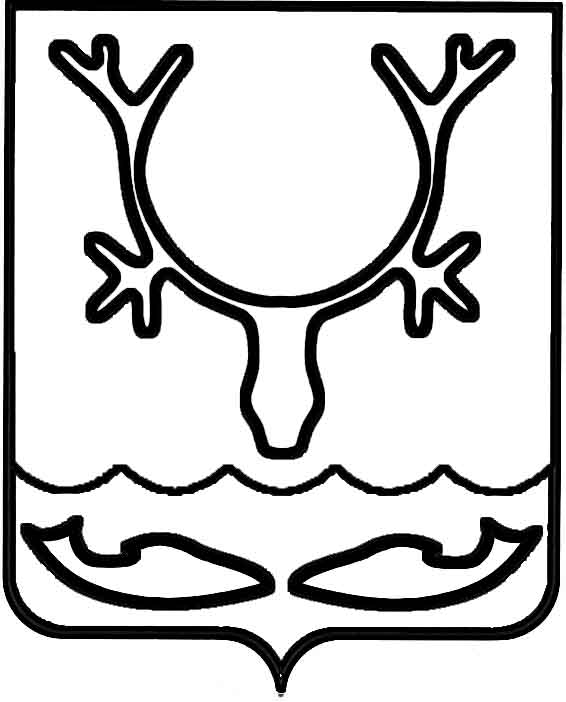 Администрация МО "Городской округ "Город Нарьян-Мар"ПОСТАНОВЛЕНИЕот “____” __________________ № ____________		г. Нарьян-МарВ целях проведения открытого конкурса по отбору управляющей организации Администрация МО "Городской округ "Город Нарьян-Мар"П О С Т А Н О В Л Я Е Т:Внести изменение в постановление Администрации МО "Городской округ "Город Нарьян-Мар" от 31.07.2014 № 1850 "Об установлении стоимости услуг и работ по содержанию и ремонту общего имущества собственников помещений                     в многоквартирных домах", изложив строку 5 табличной части постановления                       в новой редакции: Настоящее постановление вступает в силу со дня его подписания. 2511.20161238О внесении изменения в постановление Администрации МО "Городской округ "Город Нарьян-Мар" от 31.07.2014 № 1850 "Об установлении стоимости услуг и работ по содержанию и ремонту общего  имущества собственников помещений                     в многоквартирных домах" "5Октябрьская, 443,25 руб./кв.м/месяц".Глава МО "Городской округ "Город Нарьян-Мар" Т.В.Федорова